Creating Access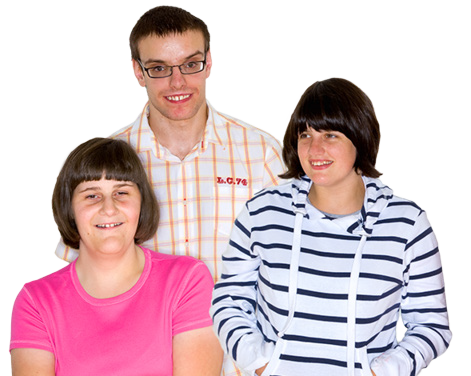 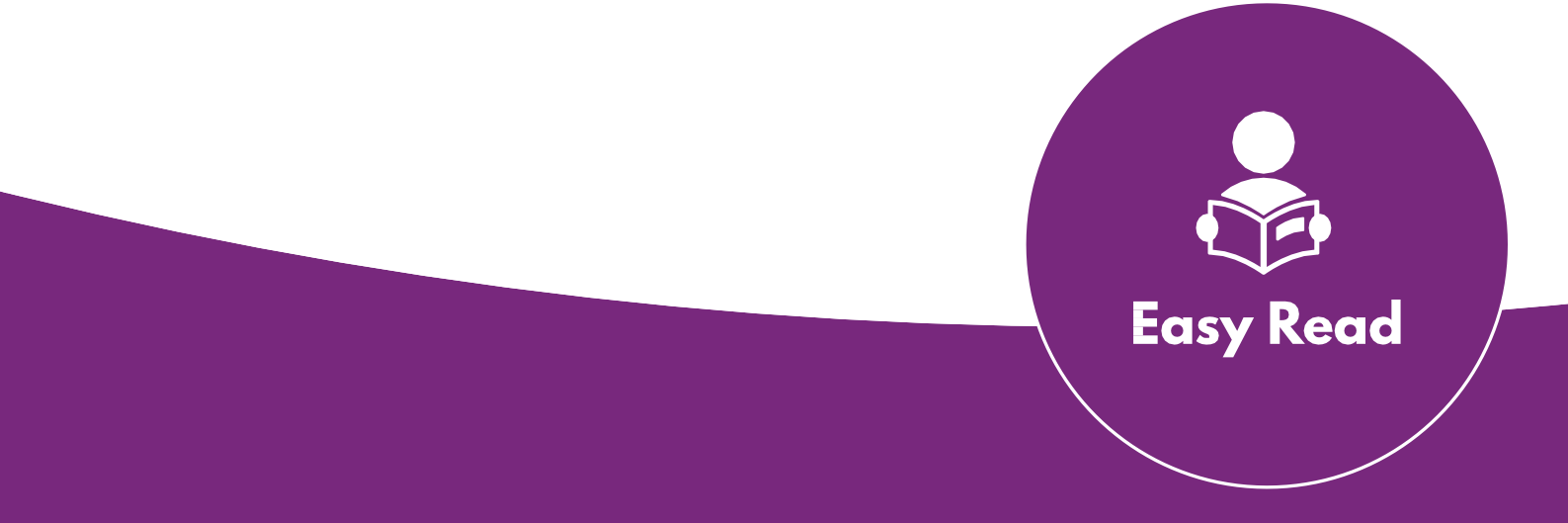 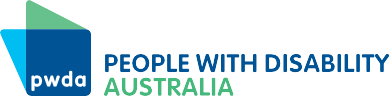 Speaking up for social changewww.pwd.org.au www.youthaction.org.auSpeak upYou have the right to speak up.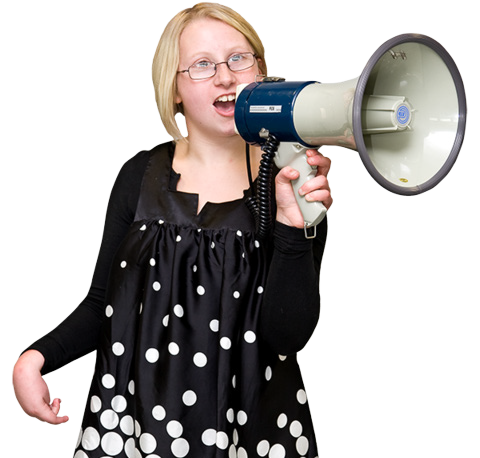 You can speak up and make change on big issues.It could be a big issue that affects you, other young people or everyone in the community.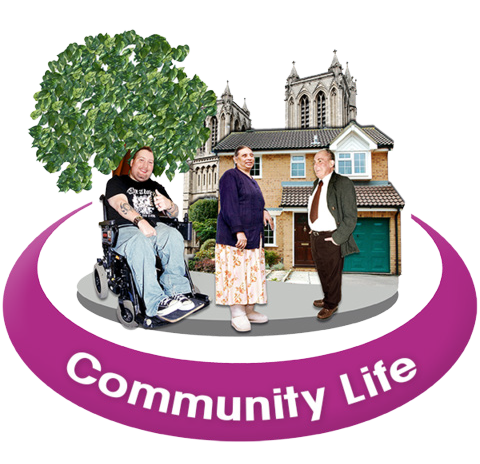 You can speak up about things like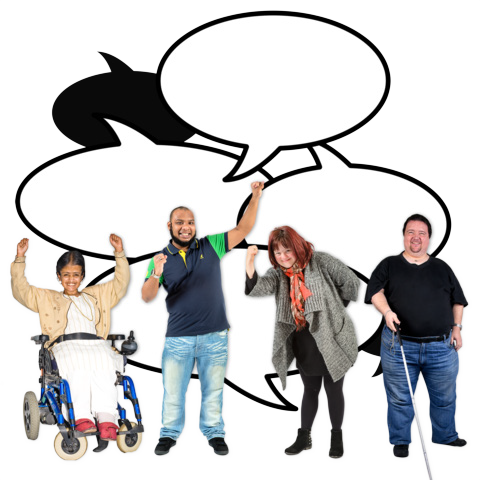 Disability rights and awarenessThe National Disability Insurance Scheme (NDIS)Education and employmentThe environmentGet ready to speak up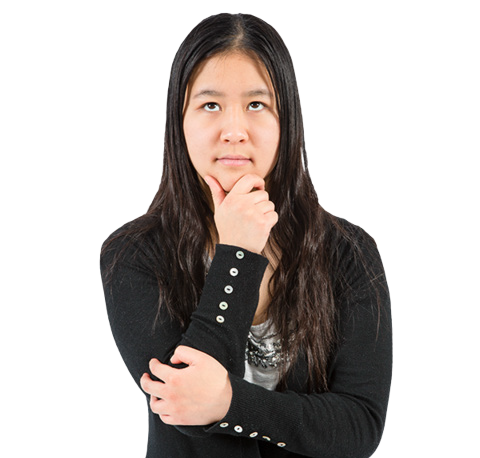 Think about how you want to speak up about the issue.Think about how you want to speak up about the issue.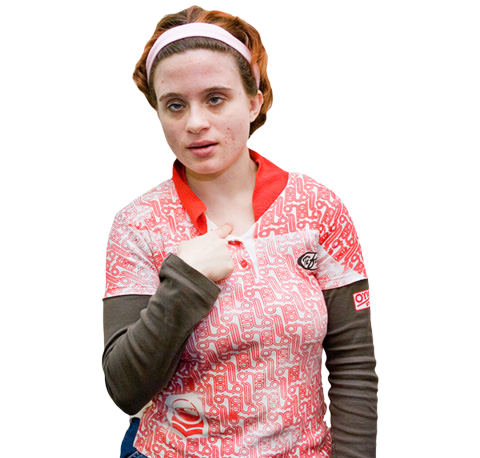 Know what your rights are.Find out who makes decisions on the issue.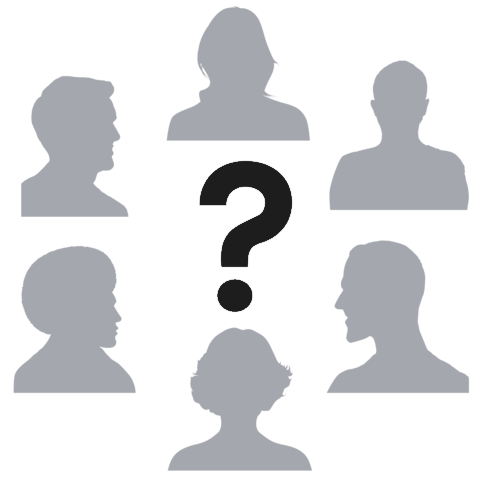 Team up with other people speaking up to support each other.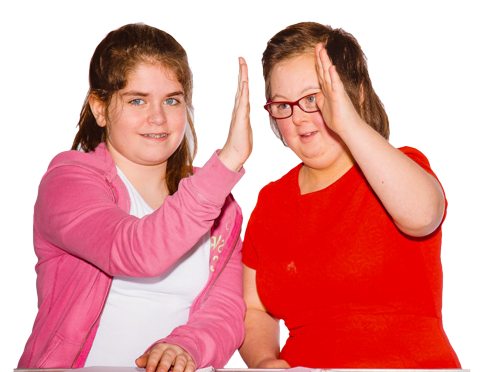 Practice speaking up with other people.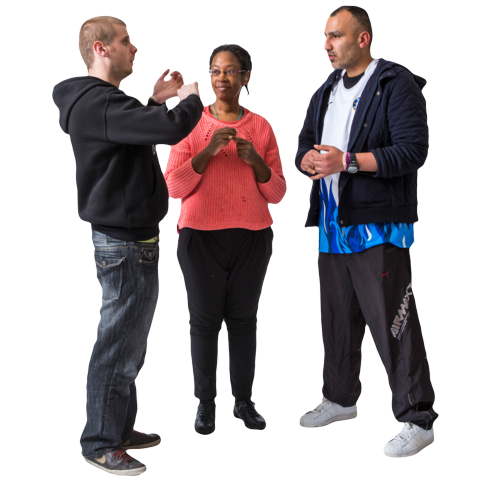 Make a planIt is important to be prepared when you are speaking up.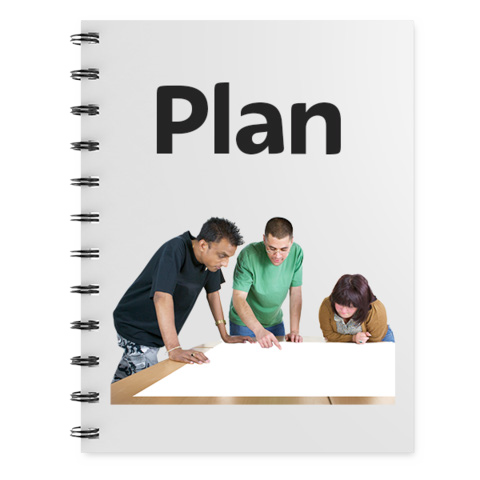 These 5 questions will help you make a plan.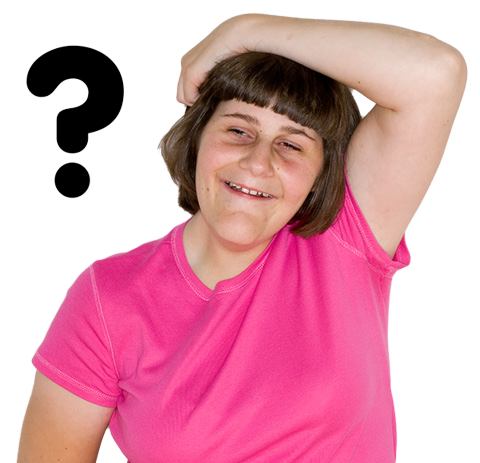 What do you need to do?How will you do it?Will it cost money and how will you pay for it?Who do you need to talk to?Who can support you?What to do if nothing changesKeep going because making change takes time!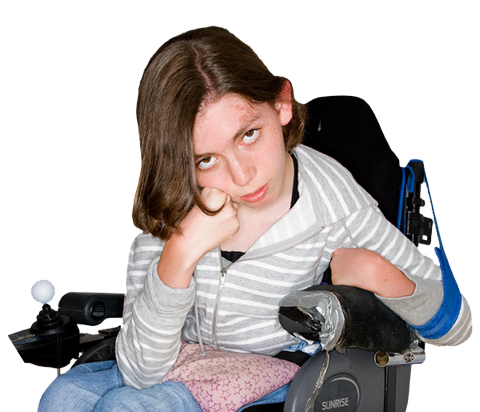 Try a different way to speak up.Work with advocacy or human rights organisations.More information on speaking up for social changeLook at our other factsheets for more informationSpeaking up for yourself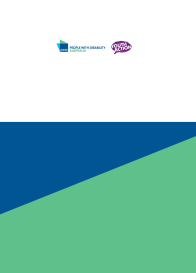 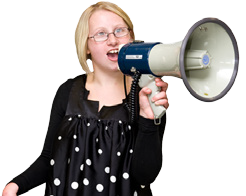 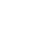 What is advocacy?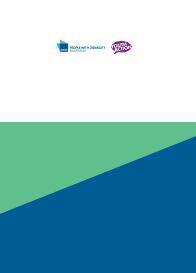 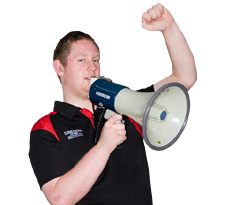 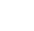 Contact PWDA for more information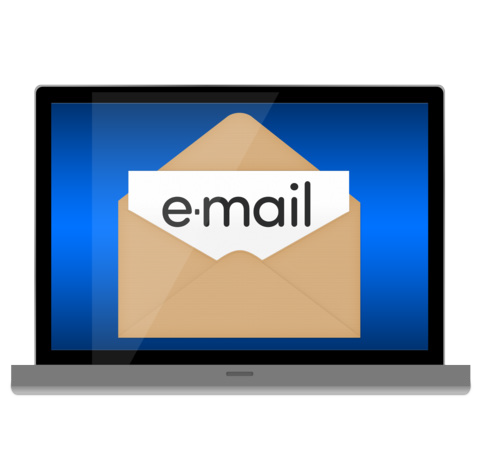 Phone (02) 9370 3100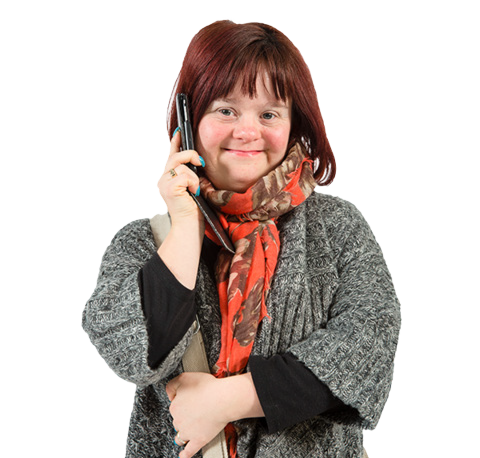 Email pwd@pwd.org.auContact Youth Action for more informationPhone (02) 8354 3700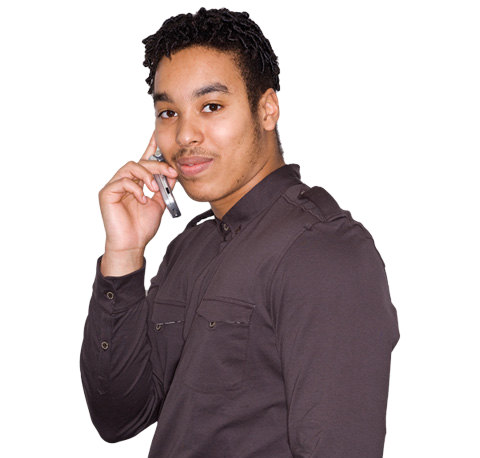 Email info@youthaction.org.auCreating AccessThe information in this document was prepared as part of the Creating Access project.It is between People with Disability Australia (PWDA) and Youth Action.This work is copyright. Apart from any use as permitted under the Copyright Act 1968, no part may be reproduced without written permission from People with Disability Australia (PWDA) and Youth Action.© 2019 People with Disability Australia (PWDA) and Youth Action.